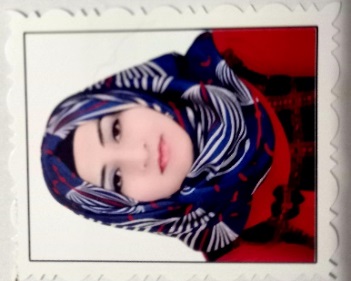 Personal InformationRusul Kareem IsmailDate of birth: 2-3-1990Nationality: IraqGender: FemaleMarital status: SingleDriver license: IraqiH-Index 1Contact Info. Address: : Iraq/ Diyala /BaqubahPhone/ WhatsApp:009647713252061Email:drRusul@bauc14.edu.iqrusulkareemismail@gmail.com   Research gate:https://myaccount.google.com/personal-info Google Scholar:https://scholar.google.com/citations?user=Os420bkAAAAJ&hl=ar Scopus:https://id.elsevier.com/settings/redirect?code=RiFPVB1duGMecCc21mBhaw1R5wP9GjJktLkea-Li Publons:https://publons.com/researcher/4797546/drrusul/ Orcidhttps://orcid.org/0000-0002-7637-8638 LANGUAGESArabic      ●●●●●English    ●●●●◌WORK EXPERIENCE01/2016 – 07/2016laboratory Assistant in University of Diyala/College of science/   / Department of Physics Science1/2020- to present Bilad Alrafidain University College/ Department of Radiological TechniquesEDUCATION2008 - 2012Bachelor Degree, Department of Physics Science / College of science /University of Diyala2013 - 2015Master Degree, Solid State and Material Physics / Department of Physics Science/ College of Science/ University of Diyala.2016-2020Ph.D. Degree, General Physics / Department of Physics Science/ College of Science/ University of Diyala.SKILLS Microsoft Office.InternetOrigin.J-imageWork on laboratory (physics [medical and general] RESEARCH FIELD NanotechnologyPhysics solid state /MaterialThin filmsCell LinesPUBLICATIONSSabah A. Salman, Ziad T. Khodair and Rusul K. Ismail," Study The Effect of Thickness on The Optical Properties of Znfe2o4 Films Prepared By Chemical Spray Pyrolysis Method" International Journal of Current Research, Vol. 6, Issue, 11, pp.9669-9675, November, (2014).Sabah A. Salman, Nabeel A. Bakr and Rusul K. Ismail, "Study of the Effect of Annealing on Optical Properties of ZnFe2O4 Films Prepared by Chemical Spray Pyrolysis Method", Int. J. Thin. Fil. Sci. Tec. 5, No. 1, pp. 33-37, (2016).Rusul k. Ismail, Raad M. S. Al-Haddad and Tahseen H. Mubarak, "Time Effect on the Red Shift of Surface Plasmonic Resonance Core-Shell SiO2: Gold Nanoparticles (AuNPs)", IP Conference Proceedings 2190, pp. 1-6, (2019).Rusul k. Ismail, Tahseen H. Mubarak and Raad M. S. Al-Haddad Surface Plasmon Resonance of Silver Nanoparticles: Synthesis, Ch3aracterization and Applications, J Biochem Tech, 10 (2), pp. 62-64, (2019). 